                 Fecha y Hora de la Reclamación: ______________Número de Reclamación: ___________DATOS GENERALES DEL CLIENTE TIPO DE RECLAMACION Préstamos 			Certificado Financiero 			Cuenta de Ahorro Préstamo de Consumo		 Préstamo Hipotecario			 Otros----------------------------------------------------------------------------------------------------------------------------------------------------------------CONSTANCIA DE RECLAMACION -DEL CLIENTE--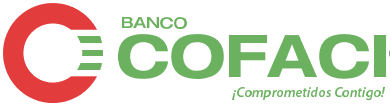 Fecha y Hora de la Reclamación: _______________Número de Reclamación: __________DATOS GENERALES DEL CLIENTE NOTAS IMPORTANTES:Esta reclamación está libre de costoLa interposición de esta reclamación no suspende las obligaciones de pago.  El usuario tiene derecho de llevar esta reclamación a la Oficina de Servicios y Protección al Usuario (Pro-Usuario) de la Superintendencia de Bancos en caso de que la respuesta no sea favorable o que no se haya producido dentro de los (30) treinta días siguientes a la reclamación (exceptuando los casos en los que se haya señalado un plazo de respuesta distinto por la naturaleza del reclamo).El Usuario dispondrá de un plazo de sesenta (60) días calendario para presentar ante la Superintendencia de Bancos su reclamación, si no está conforme con el resultado de la reclamación notificado por la entidad o no recibe respuesta en el plazo previsto para ello.ACCESOS A PROUSUARIO: contacto@prousuario.gob.do / www.prousuario.gob.do/@ProUsuarioRD / (809)731-3535 / *778 (Desde móviles sin cargo) / Santo Domingo: Unicentro Plaza, primer nivel y Santiago: Av. Benito Juárez No. 1, Villa Olga.Nombre del clienteTipo de producto que poseeCódigo del producto DESCRIPCION DE LA RECLAMACIONDATOS DEL CLIENTE Número de Cédula /RNCNombre del Empleado Cargo y Departamento Fecha de respuesta a la solicitudNombre del clienteTipo de producto que poseeCódigo del producto Tipo de reclamación Fecha de respuesta a la ReclamaciónRetirar respuesta a su solicitudNombre del empleadoCargo y Departamento